Key elements of the Foundation Training Year 2025/26NHSE Workforce, Training and Education Directorate (NHSE WT&E) takes on role of statutory  education body, with responsibility for all trainee pharmacists in England, across all sectors including Community Pharmacy. SNEE ICB is providing support for community pharmacy within the ICB to make this transition. Please complete this survey below which we will be sending to all employers within SNEE. It will enable us to establish a system wide approach to support employers as part of SNEE ICB Pharmacy workforce development strategy.SUFFOLK AND NORTH EAST ESSEX ICB FOUNDATION PHARMACIST TRAINING EXPRESSION OF INTEREST (office.com)
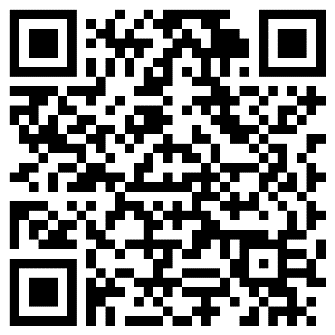 Key elements for Foundation Training YearObjectives for 2025/26 Training YearTrainee pharmacist recruitment and selection system/processAll trainee pharmacist places recruited via National RecruitmentScheme (NRS) / Oriel regardless of primary sector of employmentCommunity Pharmacies will no longer be able to recruit directly into their foundation training posts. Confirmation of participation and collection of employer data and jobs for the 2025/26 cohort starts in January 2024Community Pharmacies must prepare to have jobs posted on ORIEL before the deadline in March 2024Single harmonised funding modelQuality Assurance of training sites sets out key requirementsTraining sites must support completion of practice-based assessment Activities and learning outcomes via:Access to designated Supervisor (DS)Access to prescribing learning settingAccess to Designated Prescribing Practitioner (DPP)Cross-sector rotationNHSE WT&E Assessment StrategyNHSE WT&E E-portfolioFor community Pharmacy, this will require the development of multisector training posts in partnerships with other sectors (Hospital Trusts, General Practice, Health and Justice, ICBs, PCNs)Training/learning materialsNHSE WT&E provides national learning materials available to alltrainees, supporting Assessment StrategyTraining course provisionNHSE WT&E provides consistent funded training course for all trainees